Составила: Фёдорова Олеся ВячеславовнаУчитель математики (учитель-практикант) МОУ «Гимназия № 31 г. Саратова»Саратов, 2019Урок повторения пройденного материала в 6 классе по теме «Делимость натуральных чисел. Обыкновенные дроби»Цель: повторить материал за курс 6 класса (делимость натуральных чисел, обыкновенные дроби).Тип: Урок обобщения и повторенияЗадачи:Образовательные: повторить признаки делимости натуральных чисел, основные действия с обыкновенными дробями.Воспитательные: формировать навыки самоконтроля и самооценки; вовлечь в активную деятельность всех учащихся класса;Развивающие: развивать навыки коллективной работы учащихся в сочетании с самостоятельным умением анализировать, выделять главное, обобщать и делать выводы.Оборудование: учебник математики А.Г. Мерзляка для 6 класса, карточки с заданиемХод урокаОрг. МоментУстный счет (4 мин)Проверка домашнего задания (7 мин)Делимость натуральных чисел Какие признаки делимости вы знаете? // На 2 (если запись натурального числа оканчивается четной цифрой, то число делится на 2), на 5 (если запись натурального числа оканчивается цифрой 0 или 5, то число делится на 5), на 10 (если запись натурального числа оканчивается 0, то число делится на 10), на 3 (если сумма цифр числа делится на 3, то и число делится на 3), на 9 (если сумма цифр числа делится на 9, то и число делится на 9).Распределите числа: 81, 135, 24, 270, 35, 80, 100 (см приложение 1) (5 минут)//Проверка правильности производится взаимопроверкой карточек по парам. Какие числа называют простыми? // число называется простым, если оно имеет два натуральных делителя: единицу и само число Какие числа называют составными? //  число называется составным, если оно имеет более двух натуральных делителейИз предложенного списка определите, какие числа являются простыми, а какие составными (7 минут)21с, 17п, 36с, 81с, 13п, 50с, 7п, 25с, 29п, 34с, 23п, 85с, 37п, 63с, 24с, 49с, 15с, 63с, 23п, 90с. Ученики по цепочке определяют, какое это число и объясняют почему. Что такое НОД двух чисел? Как его найти? // наибольшее натуральное число, на которое делится нацело каждое из двух чисел, называют наибольшим общим делителем этих чиселАлгоритм нахождения НОДОпределить степени, основания которых являются общими простыми делителями этих чисел Из каждой пары степеней с одинаковыми основаниями выбрать показатель, который является наименьшимПеремножить выбранные степениЧто такое НОК двух чисел? Как его найти? // наименьшее натуральное число, которое нацело делится на каждое из двух чисел называется наименьшим общим кратным двух чиселАлгоритм нахождения НОКВыбрать степени, основания, которых встречаются только в одном из разложенийИз каждой пары степеней с одинаковыми основаниями выбрать степень с большим показателемПеремножить выбранные степени.Работа у доски (7 минут)Для пар чисел найти НОД и НОКА) 16 и 24     б) 45 и 56а)16   2	24    2  8     2	12    2  4     2        6     2  2     2         3     3  116=24        24=23·3НОД (16, 24)=23=8НОК (16, 24)=24·3= 48Б)  45   3		56     2     15   3		28     2      5    5		14     2      1		7       7			145=32·5	56=23 · 7НОД (45, 56) = 1НОК (45, 56)= 32·5	·23 · 7=2520Обыкновенные дроби Верно ли равенство (устно) (2 минуты)Что такое сокращение дробей? // деление числителя и знаменателя дроби на их общий делитель называют сокращением дроби. №210 (7 минут)
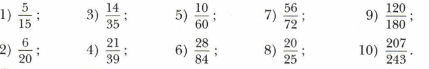 Проверка осуществляется по цепочке, ,, , , , , ,  Как сравнить две дроби с разными знаменателями? // чтобы сравнить две дроби с разными знаменателями, нужно привести к их к общему знаменателю, а за тем применить правило сравнения дробей с одинаковыми знаменателямиА как привести две дроби к общему знаменателю?//  чтобы привести две дроби к наименьшему общему знаменателю, надо: 1) найти наименьшее общее кратное знаменателей данных робей2) найти дополнительные множетели для каждой из дробей, разделив общий знаменатель на знаменатели данных дробей3) умножить числитель и знаменатель каждой дроби на ее дополнительный множитель№241 (7 минут)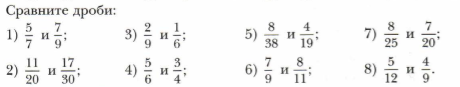 МеньшеМеньшеБольшеБольшеРавныБольшеМеньшеМеньшеПодведение итоговРефлексия (1 мин)Сегодня мне было сложно….Сегодня на уроке мне понравилось….Я хотел бы больше узнать…..Наибольшие трудности у меня вызывает тема…..Домашнее заданиеИндивидуальная карточка с домашним заданием (см приложение 2)Приложение 1. Индивидуальная карточкаПриложение 2. Индивидуальная карточка домашнего задания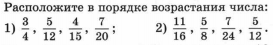 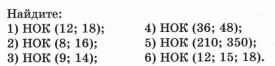 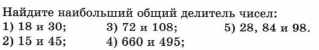 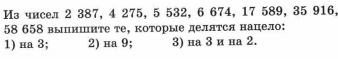 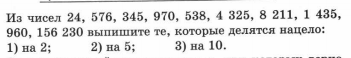 Делится на 2Делится на 3Делится на 5Делится на 9Делится на 10Делится на 2Делится на 3Делится на 5Делится на 9Делится на 102481358110080135100135801002480270270270270270Делится на 2Делится на 3Делится на 5Делится на 9Делится на 10